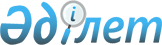 Теміртау қалалық мәслихатының 2018 жылғы 25 желтоқсандағы 35 сессиясының № 35/4 "Ақтау кентінің 2019-2021 жылдарға арналған бюджеті туралы" шешіміне өзгерістер мен толықтыру енгізу туралы
					
			Мерзімі біткен
			
			
		
					Қарағанды облысы Теміртау қалалық мәслихатының 2019 жылғы 25 сәуірдегі № 39/4 шешімі. Қарағанды облысының Әділет департаментінде 2019 жылғы 30 сәуірде № 5305 болып тіркелді. Мерзімі өткендіктен қолданыс тоқтатылды
      Қазақстан Республикасының 2008 жылғы 4 желтоқсандағы Бюджет кодексіне, Қазақстан Республикасының 2001 жылғы 23 қаңтардағы "Қазақстан Республикасындағы жергілікті мемлекеттік басқару және өзін-өзі басқару туралы" Заңына сәйкес, Теміртау қалалық мәслихаты ШЕШІМ ЕТТІ:
      1. Теміртау қалалық мәслихатының 2018 жылғы 25 желтоқсандағы 35 сессиясының № 35/4 "Ақтау кентінің 2019-2021 жылдарға арналған бюджеті туралы" (Нормативтік құқықтық актілерді мемлекеттік тіркеу тізілімінде № 5096 болып тіркелген, 2019 жылғы 25 қаңтардағы № 1 "Семья" газетінде жарияланған, Қазақстан Республикасы нормативтік құқықтық актілерінің эталондық бақылау банкінде электрондық түрде 2019 жылғы 4 қаңтарда жарияланған) шешіміне келесі өзгерістер мен толықтыру енгізілсін:
      1) 1-тармақ келесі редакцияда жазылсын:
      "1. Ақтау кентінің 2019-2021 жылдарға арналған бюджеті тиісінше 1, 2, 3-қосымшаларға сәйкес, оның ішінде 2019 жылға мынадай көлемдерде бекiтiлсiн:
      1) кiрiстер – 275 866 мың теңге, оның ішінде:
      салықтық түсiмдер бойынша – 12 419 мың теңге;
      салықтық емес түсімдер бойынша – 0 мың теңге;
      негізгі капиталды сатудан түсетін түсімдер бойынша – 0 мың теңге;
      трансферттердің түсімдері бойынша – 263 447 мың теңге;
      2) шығындар – 287 389 мың теңге;
      3) таза бюджеттік кредиттеу – 0 мың теңге, оның ішінде:
      бюджеттiк кредиттер - 0 мың теңге;
      бюджеттiк кредиттердi өтеу - 0 мың теңге;
      4) қаржы активтерімен операциялар бойынша сальдо – 0 мың теңге, оның ішінде:
      қаржы активтерін сатып алу – 0 мың теңге;
      мемлекеттің қаржы активтерін сатудан түсетін түсімдер – 0 мың теңге;
      5) бюджет тапшылығы (профициті) – алу 11 523 мың теңге;
      6) бюджет тапшылығын (профицитті пайдалану) қаржыландыру – 11 523 мың теңге, оның ішінде:
      бюджет қаражатының пайдаланылатын қалдықтары - 11 523 мың теңге.";
      2) келесі мазмұндағы 1-1 тармағымен толықтырылсын: 
      "1-1. Ақтау кентінің 2019 жылға арналған бюджетінде 1 мың теңге сомасындағы пайдаланылмаған (толық пайдаланылмаған) нысаналы трансферттерді қайтару көзделсін."; 
      3) 4-тармақ келесі редакцияда жазылсын:
      "4. Ақтау кентінің 2019 жылға арналған бюджеті құрамында қалалық бюджеттен берілетін 105 325 мың теңге сомасындағы нысаналы трансферттердің 4-қосымшаға сәйкес көзделгені ескерілсін.".
      2. Көрсетілген шешімге 1, 4-қосымшалар осы шешімге 1, 2-қосымшаларға сәйкес жаңа редакцияда жазылсын.
      3. Осы шешім 2019 жылғы 1 қаңтардан бастап қолданысқа енгізіледі. Ақтау кентінің 2019 жылға арналған бюджеті Теміртау қаласының бюджетінен 2019 жылға Ақтау кентінің бюджетіне бөлінген ағымдағы нысаналы трансферттер
					© 2012. Қазақстан Республикасы Әділет министрлігінің «Қазақстан Республикасының Заңнама және құқықтық ақпарат институты» ШЖҚ РМК
				
      Сессия төрағасы

А. Алпыспаев

      Мәслихат хатшысы

А. Ломакин
Теміртау қалалық мәслихатының
2019 жылғы "__ " сәуірдегі
сессиясының № __ /__ шешіміне
1-қосымшаТеміртау қалалық мәслихатының
2018 жылғы 25 желтоқсандағы
сессиясының № 35/4 шешіміне
1-қосымша
Санаты
Санаты
Санаты
Санаты
Сомасы (мың теңге)
Сыныбы
Сыныбы
Сыныбы
Сомасы (мың теңге)
Кіші сыныбы
Кіші сыныбы
Сомасы (мың теңге)
Атауы 
Сомасы (мың теңге)
1
2
3
4
5
I. Кірістер
275866
1
Салықтық түсімдер
12419
01
Табыс салығы 
5903
2
Жеке табыс салығы
5903
04
Меншiкке салынатын салықтар
6516
1
Мүлiкке салынатын салықтар 
159
3
Жер салығы 
327
4
Көлiк құралдарына салынатын салық 
6030
2
Салықтық емес түсімдер
0
06
Басқа да салықтық емес түсiмдер 
0
1
Басқа да салықтық емес түсiмдер 
0
3
Негізгі капиталды сатудан түсетін түсімдер
0
4
Трансферттердің түсімдері
263447
02
Мемлекеттiк басқарудың жоғары тұрған органдарынан түсетiн трансферттер
263447
3
Аудандардың (облыстық маңызы бар қаланың) бюджетінен трансферттер
263447
Функционалдық топ
Функционалдық топ
Функционалдық топ
Функционалдық топ
Функционалдық топ
Сомасы (мың теңге)
Функционалдық кіші топ
Функционалдық кіші топ
Функционалдық кіші топ
Функционалдық кіші топ
Сомасы (мың теңге)
Бюджеттік бағдарламалардың әкімшісі
Бюджеттік бағдарламалардың әкімшісі
Бюджеттік бағдарламалардың әкімшісі
Сомасы (мың теңге)
Бағдарлама
Бағдарлама
Сомасы (мың теңге)
Атауы
Сомасы (мың теңге)
1
2
3
4
5
6
II. Шығындар
287389
01
Жалпы сипаттағы мемлекеттiк қызметтер 
49309
1
Мемлекеттiк басқарудың жалпы функцияларын орындайтын өкiлдi, атқарушы және басқа органдар
47537
124
Аудандық маңызы бар қала, ауыл, кент, ауылдық округ әкімінің аппараты
47537
001
Аудандық маңызы бар қала, ауыл, кент, ауылдық округ әкімінің қызметін қамтамасыз ету жөніндегі қызметтер
38237
022
Мемлекеттік органның күрделі шығыстары
9300
2
Қаржылық қызмет
1772
124
Аудандық маңызы бар қала, ауыл, кент, ауылдық округ әкімінің аппараты
1772
053
Аудандық маңызы бар қаланың, ауылдың, кенттің, ауылдық округтің коммуналдық мүлкін басқару
1772
04
Бiлiм беру
60144
1
Мектепке дейiнгi тәрбие және оқыту
55577
124
Аудандық маңызы бар қала, ауыл, кент, ауылдық округ әкімінің аппараты
55577
041
Мектепке дейінгі білім беру ұйымдарында мемлекеттік білім беру тапсырысын іске асыруға
55577
2
Бастауыш, негізгі орта және жалпы орта білім беру
4567
124
Аудандық маңызы бар қала, ауыл, кент, ауылдық округ әкімінің аппараты
4567
005
Ауылдық жерлерде оқушыларды жақын жердегі мектепке дейін тегін алып баруды және одан алып қайтуды ұйымдастыру
4567
06
Әлеуметтiк көмек және әлеуметтiк қамсыздандыру
12284
2
Әлеуметтiк көмек
4393
124
Аудандық маңызы бар қала, ауыл, кент, ауылдық округ әкімінің аппараты
4393
003
Мұқтаж азаматтарға үйде әлеуметтік көмек көрсету
4393
9
Әлеуметтiк көмек және әлеуметтiк қамтамасыз ету салаларындағы өзге де қызметтер
7891
124
Аудандық маңызы бар қала, ауыл, кент, ауылдық округ әкімінің аппараты
7891
026
Жергілікті деңгейде халықты жұмыспен қамтуды қамтамасыз ету
7891
07
Тұрғын үй-коммуналдық шаруашылық
108989
2
Коммуналдық шаруашылық
19759
Функционалдық топ
Функционалдық топ
Функционалдық топ
Функционалдық топ
Функционалдық топ
Сомасы (мың теңге)
Функционалдық кіші топ
Функционалдық кіші топ
Функционалдық кіші топ
Функционалдық кіші топ
Сомасы (мың теңге)
Бюджеттік бағдарламалардың әкімшісі
Бюджеттік бағдарламалардың әкімшісі
Бюджеттік бағдарламалардың әкімшісі
Сомасы (мың теңге)
Бағдарлама
Бағдарлама
Сомасы (мың теңге)
Атауы
Сомасы (мың теңге)
1
2
3
4
5
6
124
Аудандық маңызы бар қала, ауыл, кент, ауылдық округ әкімінің аппараты
19759
014
Елді мекендерді сумен жабдықтауды ұйымдастыру
19759
3
Елді-мекендерді көркейту
89230
124
Аудандық маңызы бар қала, ауыл, кент, ауылдық округ әкімінің аппараты
89230
008
Елді мекендердегі көшелерді жарықтандыру
53958
009
Елді мекендердің санитариясын қамтамасыз ету
806
011
Елді мекендерді абаттандыру мен көгалдандыру
34466
08
Мәдениет, спорт, туризм және ақпараттық кеңістiк
22742
1
Мәдениет саласындағы қызмет
22742
124
Аудандық маңызы бар қала, ауыл, кент, ауылдық округ әкімінің аппараты
22742
006
Жергілікті деңгейде мәдени-демалыс жұмысын қолдау
22742
12
Көлiк және коммуникация
33920
1
Автомобиль көлiгi
33920
124
Аудандық маңызы бар қала, ауыл, кент, ауылдық округ әкімінің аппараты
33920
013
Аудандық маңызы бар қалаларда, ауылдарда, кенттерде, ауылдық округтерде автомобиль жолдарының жұмыс істеуін қамтамасыз ету
33920
15
Трансферттер
1
1
Трансферттер
1
124
Аудандық маңызы бар қала, ауыл, кент, ауылдық округ әкімінің аппараты
1
048
Пайдаланылмаған (толық пайдаланылмаған) нысаналы трансферттерді қайтару
1
III. Таза бюджеттік кредиттеу
0
Функционалдық топ
Функционалдық топ
Функционалдық топ
Функционалдық топ
Функционалдық топ
Сомасы (мың теңге)
Кіші функция
Кіші функция
Кіші функция
Кіші функция
Сомасы (мың теңге)
Бюджеттік бағдарламалардың әкімшісі
Бюджеттік бағдарламалардың әкімшісі
Бюджеттік бағдарламалардың әкімшісі
Сомасы (мың теңге)
Бағдарлама
Бағдарлама
Сомасы (мың теңге)
Атауы
Сомасы (мың теңге)
1
2
3
4
5
6
IV. Қаржы активтерімен операциялар бойынша сальдо
0
Қаржы активтерін сатып алу
0
Санаты
Санаты
Санаты
Санаты
Сомасы (мың теңге)
Сыныбы
Сыныбы
Сыныбы
Сомасы (мың теңге)
Кіші сыныбы
Кіші сыныбы
Сомасы (мың теңге)
Атауы
Сомасы (мың теңге)
1
2
3
4
5
6
Мемлекеттің қаржы активтерін сатудан түсетін түсімдер
0
01
Мемлекеттің қаржы активтерін сатудан түсетін түсімдер
0
1
Қаржы активтерін ел ішінде сатудан түсетін түсімдер
 0
Санаты
Санаты
Санаты
Санаты
Сомасы (мың теңге)
Сыныбы
Сыныбы
Сыныбы
Сомасы (мың теңге)
Кіші сыныбы
Кіші сыныбы
Сомасы (мың теңге)
Атауы
Сомасы (мың теңге)
1
2
3
4
5
V. Бюджет тапшылығы (профициті)
-11523
VI. Бюджет тапшылығын қаржыландыру (профицитін пайдалану) 
11523
Санаты
Санаты
Санаты
Санаты
Сомасы (мың теңге)
Сыныбы
Сыныбы
Сыныбы
Сомасы (мың теңге)
Кіші сыныбы
Кіші сыныбы
Сомасы (мың теңге)
Атауы
Сомасы (мың теңге)
1
2
3
4
5
8
Бюджет қаражатының пайдаланылатын қалдықтары
11523Теміртау қалалық мәслихатының
2019 жылғы " ___" сәуірдегі
сессиясының № __/__ шешіміне
2-қосымшаТеміртау қалалық мәслихатының
2018 жылғы " 25 " желтоқсандағы
35 сессиясының № 35/4 шешіміне
4-қосымша
Функционалдық топ
Функционалдық топ
Функционалдық топ
Функционалдық топ
Функционалдық топ
Сомасы (мың теңге)
Кіші функция
Кіші функция
Кіші функция
Кіші функция
Сомасы (мың теңге)
Бюджеттік бағдарламалардың әкімшісі
Бюджеттік бағдарламалардың әкімшісі
Бюджеттік бағдарламалардың әкімшісі
Сомасы (мың теңге)
Бағдарлама
Бағдарлама
Сомасы (мың теңге)
Атауы
Сомасы (мың теңге)
1
2
3
4
5
6
Нысаналы ағымдағы трансферттер барлығы, оның ішінде:
105325
01
 Жалпы сипаттағы мемлекеттiк қызметтер 
11818
1
Мемлекеттiк басқарудың жалпы функцияларын орындайтын өкiлдi, атқарушы және басқа органдар
11818
124
Аудандық маңызы бар қала, ауыл, кент, ауылдық округ әкімінің аппараты
11818
001
Аудандық маңызы бар қала, ауыл, кент, ауылдық округ әкімінің қызметін қамтамасыз ету жөніндегі қызметтер
2518
022
Мемлекеттік органның күрделі шығыстары
9300
04
Бiлiм беру
5731
1
Мектепке дейiнгi тәрбие және оқыту
5731
124
Аудандық маңызы бар қала, ауыл, кент, ауылдық округ әкімінің аппараты
5731
041
Мектепке дейінгі білім беру ұйымдарында мемлекеттік білім беру тапсырысын іске асыруға
5731
06
Әлеуметтiк көмек және әлеуметтiк қамсыздандыру
95
2
Әлеуметтiк көмек
95
124
Аудандық маңызы бар қала, ауыл, кент, ауылдық округ әкімінің аппараты
95
003
Мұқтаж азаматтарға үйде әлеуметтік көмек көрсету
95
07
Тұрғын үй-коммуналдық шаруашылық
85019
2
Коммуналдық шаруашылық
15585
124
Аудандық маңызы бар қала, ауыл, кент, ауылдық округ әкімінің аппараты
15585
014
Елді мекендерді сумен жабдықтауды ұйымдастыру
15585
3
Елді-мекендерді көркейту
69434
Функционалдық топ
Функционалдық топ
Функционалдық топ
Функционалдық топ
Функционалдық топ
Сомасы (мың теңге)
Кіші функция
Кіші функция
Кіші функция
Кіші функция
Сомасы (мың теңге)
Бюджеттік бағдарламалардың әкімшісі
Бюджеттік бағдарламалардың әкімшісі
Бюджеттік бағдарламалардың әкімшісі
Сомасы (мың теңге)
Бағдарлама
Бағдарлама
Сомасы (мың теңге)
Атауы
Сомасы (мың теңге)
1
2
3
4
5
6
124
Аудандық маңызы бар қала, ауыл, кент, ауылдық округ әкімінің аппараты
69434
008
Елді мекендердегі көшелерді жарықтандыру
35778
011
Елді мекендерді абаттандыру мен көгалдандыру
33656
08
Мәдениет, спорт, туризм және ақпараттық кеңістiк
2662
1
Мәдениет саласындағы қызмет
2662
124
Аудандық маңызы бар қала, ауыл, кент, ауылдық округ әкімінің аппараты
2662
006
Жергілікті деңгейде мәдени-демалыс жұмысын қолдау
2662